.Music: https://itunes.apple.com/nz/album/boys-girls-feat.-pia-mia-single/id1096419014Intro:    	48 countsNote: 	4-count Tag at the end of Walls 1 & 3. 1 Restart during Wall 5 (see below)S1:	R Side, L Back-Rock-Side, R Behind - ¼ L - L Forward, Pencil Full, Shoulder Rolls- R HitchS2:	R Coaster Step, L Forward, R Forward - Pivot ¼ L - Cross, ¼ R, ½ R, L SideS3:      	R Heel Strut, ¼ L- L Heel Strut, R Rocking Chair, R Forward, Lunge LS4:    	¼ L, R Step back, L Heel-step, R Forward Pivot ¼, R Cross, L Side-behind, ¼ L – L Forward, R touchS5:   	Walk Back RLR, L Coaster Step, R Forward, L Forward lock stepsS6:   	R Kick-and-touch, L Side-rock-cross, R-Side-rock-cross, ½ L, ½ LS7:    	L Out R Out, Hip Rolls, R Cross Mambo, L Cross Mambo ¼ LS8:   	Jump ¼ L, Jump ½ L, R Rock-out-out, Free-style knee pops/stanky leg/butterfly*4 –count Tag at the end of Walls 1 & 3:   shimmy, shake whatever you like or just stand with folded arms to look real COOL!Restart: 	During 5 th wall, dance up to 40 counts and restart the dance (6:00)Ending:	During 7th wall, dance up to counts 6 on S2, do this on the next 2 counts to face 12:00Contact:  rhoda_eddie@yahoo.ca - 1(647) 295-3833   - www.laidance.netBoys & Girls								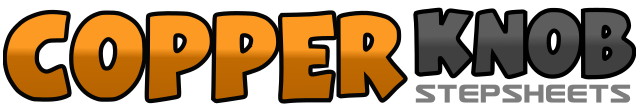 .......Count:64Wall:2Level:High Intermediate.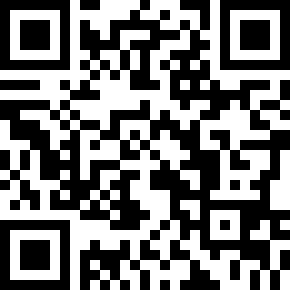 Choreographer:Rhoda Lai (CAN) - May 2016Rhoda Lai (CAN) - May 2016Rhoda Lai (CAN) - May 2016Rhoda Lai (CAN) - May 2016Rhoda Lai (CAN) - May 2016.Music:Boys & Girls (feat. Pia Mia) - will.i.amBoys & Girls (feat. Pia Mia) - will.i.amBoys & Girls (feat. Pia Mia) - will.i.amBoys & Girls (feat. Pia Mia) - will.i.amBoys & Girls (feat. Pia Mia) - will.i.am........12&3Step R to the side, rock back L, recover onto R, step L to L side4&Step R behind L, ¼ L stepping forward L	 (9:00)56Make a full turn L spin over 2 counts and move R next to L (easy option:  ½ L on R, ½ L on L on the spot)7&8Roll R shoulder back, roll L shoulder back, hitch R1&2Step back R, step L beside R, step forward R34&5Step forward L, step forward R, pivot ¼ L, cross R over L 	(6:00)678¼ R stepping back L, ½ R stepping R forward, step L to L side (3:00)12Tap R heel to R diagonal, bend knees and gradually transfer weight to R with body straightened-up34¼ L and repeat the same move with L foot (easy option for counts 1-4:  2 Heel struts R & L) (12:00)5&6&Rock forward R, recover onto L, rock back R, recover onto L78&Step forward R, ¼ R lunging L to the side, recover onto R 	(3:00)1&2&¼ L stepping L beside R, step back R, touch L heel to L diagonal, step L in place 	(12:00)345Step forward R, pivot ¼ L, cross R over L (opt styling on count 5: pop L knee when crossing R)   (9:00)6&78Step L to L side, step R behind L, ¼ L stepping L forward, touch R beside L  (6:00)123Walk back R, walk back L and hitch R, walk back R (opt styling on count 2: raise hands to hit the accent of the music)4&5Step back L, step R beside L, step forward L6Step forward R7&8Step forward L, lock R behind L, step forward L *** Restart here during Wall 51&2Kick R forward, step R in place, touch L toes behind3&4Rock L to L side, recover onto R, cross L over R5&6Rock R to R side, recover onto L, cross R over L78Unwind ½ L (weight on L), ½ L stepping R back  	(6:00)12Step L out to L side, step R out to R side (feet apart)34Hip rolls clockwise from R to L (ending weight on L)5&6Cross R over L, recover onto L, step R to R side7&8Cross L over R, recover onto R, ¼ L stepping L forward    (3:00)12¼ L jump/heel bounce on both feet, ½ L jump/heel bounce on both feet (Jump higher on the 2nd one!)  (6:00)3&4Rock forward R, step L out to L side, step R out to R side5678Pop knees in L, R, L, R (0r Free style anything with ending weight on L. This is meant to be playful and creative!)7&8¼ R stepping R to R side, put R hand up, put L hand up